Wspólnota Odnowy w Duchu ŚwiętymŁańcut – Fara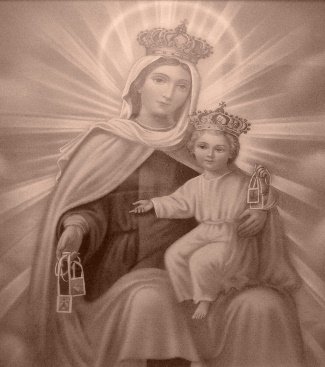 Matko Boża Szkaplerzna – módl się za namiMódl się Słowem Bożym!24.04.2018 r.Mała droga do doskonałości.Nie leż w łóżku dłużej niż wymaga tego czas odpoczynku.Pierwsze myśli kieruj zawsze ku Bogu. Pobożnie nawiedzaj Najświętszy Sakrament.Odmawiaj w skupieniu Anioł Pański.Jedz i pij na chwałę Bożą.Dobrze odmawiaj różaniec.Bądź skupiony.Wystrzegaj się złych myśli.Należycie odbywaj wieczorną medytację.Codziennie rób rachunek sumienia.Kładź się spać w odpowiednim czasie – i już jesteś doskonały.(ks. andrzej muszala „ja oraz mój Stwórca” – jony henry newman)Gdybym nie był katolikiem… Apb Fulton J. Sheen "Gdybym nie był katolikiem i chciałbym znaleźć prawdziwy Kościół w dzisiejszym świecie, szukałbym takiego Kościoła, który nie żyje w zgodzie ze światem; innymi słowy, szukał- bym Kościoła, którego świat nienawidzi. Powodem, dla którego postępowałbym właśnie w ten sposób, byłoby to, że jeśli Chrystus jest w którymkolwiek z dzisiejszych kościołów na świecie, musi być wciąż tak samo nienawidzony, jak nienawidzono Go, gdy przebywał na ziemi w swoim Ciele. Jeśli chcesz znaleźć dziś Chrystusa, szukaj Kościoła, który nie ma dobrych układów ze światem. Szukaj Kościoła, który jest znienawidzony przez świat, podobnie jak Chrystus był nienawidzony przez świat. Szukaj Kościoła, który oskarżany jest o zacofanie, tak jak naszego Zbawiciela oskarżano o ignorancję i nieuctwo. Szukaj Kościoła, z którego ludzie szydzą i na który spoglądają jak na coś gorszego, podobnie jak szydzili z naszego Pana, ponieważ pochodził z Nazaretu. Szukaj Kościoła, który oskarżany jest o to, że jest w nim szatan, podobnie jak nasz Zbawiciel oskarżany o to, iż opętał Go Belzebub, książę ciemności. Szukaj Kościoła, którego zniszczenia w imię Boga domagają się ludzie w każdej epoce fanatyzmu, podobnie jak ukrzyżowali oni Chrystusa myśląc, że służą w ten sposób Bogu. Szukaj Kościoła odrzuconego przez świat ze względu na to, że obstaje on przy swojej nieomylności, podobnie jak Piłat odrzucił Chrystusa za to, iż nazwał On samego siebie Prawdą. Szukaj Kościoła, który odrzucony jest przez świat, podobnie jak nasz Zbawiciel został odrzucony przez ludzi. Szukaj Kościoła, który pośród zamętu sprzecznych opinii miłowany jest przez swoich członków tak, jak miłują oni Chrystusa, szanując głos Kościoła jako głos jego Założyciela, aż zaczniesz coraz lepiej rozumieć, że jeśli Kościół nie cieszy się popularnością tego świata i jeśli nie jest z tego świata, to musi być z innego świata. A ponieważ jest z innego świata, jest on nieskończenie miłowany i nieskończenie nienawidzony, tak jak nasz Pan Jezus Chrystus. Tylko Boskość może być nieskończenie nienawidzona i nieskończenie miłowana. I dlatego Kościół jest Boży."Do medytacji bierzemy teksy z dnia.Na owocne karmienie się SłowemBożym z serca błogosławią duszpasterze +.„Maryjo Jestem cały Twój i wszystko moje Twoim jest”.
(Św. Ludwik Maria Grignon de Montfort)Spotkania wspólnoty w kwietniu:Drugi i trzeci poniedziałek:Msza święta o 1800następnie spotkanie wspólnoty.27.04.18r. Marcin Zieliński Przeworsk Chrystus Król – godz. 1800.Poniedziałek - Zielone Świątki 21.05.2018 r. modlitwa o uwierzenie w moc Ducha Świętego, który jest pośród nas (Jesteśmy napełnieni Duchem Świętym)!!!W poniedziałek przed wtorkowym wieczorem uwielbienia nie ma spotkania wspólnoty! Kalendarium obowiązkowe dla wszystkich:1. Ogólnopolskie czuwanie odnowy – Częstochowa - Jasna Góra 19.05.2018 r.2. Forum Charyzmatyczne – Krosno 3-4.11.2018 r.Tylko dla Kapłanów i liderów3. W Święto Michała Archanioła.Prosimy o modlitwy w tych intencjach oraz za wszystkich uczestników.NOWI ANIMATORZY:Izabella BlajerEwa RespectaDorota PodolecMałgorzata KuczmaMałgorzata KopećMagdalena PaluchAnna SołekDanuta SzyszkowskaAneta Bardian
Bogdan BardianJan MagdońZbigniew SołekMaciej KuczmaDuszpasterze:ks. Wiktor Floreknr. 509 799 932ks. Stanisław Mazur
nr. 783 546 329SOS – intencje do modlitwy:Aneta Bardian608 026 558Diakonia liturgiczna:Maciej Kuczma607 788 405Diakonia modlitwy wstawienniczej:Ewa Respekta604124656Anna Sołek609 057 878Diakonia modlitwy osłonowej:Basia PelcDiakonia muzyczna i techniczna:Dawid Pusz690 070 436www.odnowa.przemyska.plzakładka wspólnoty i dalej Łańcut Fara